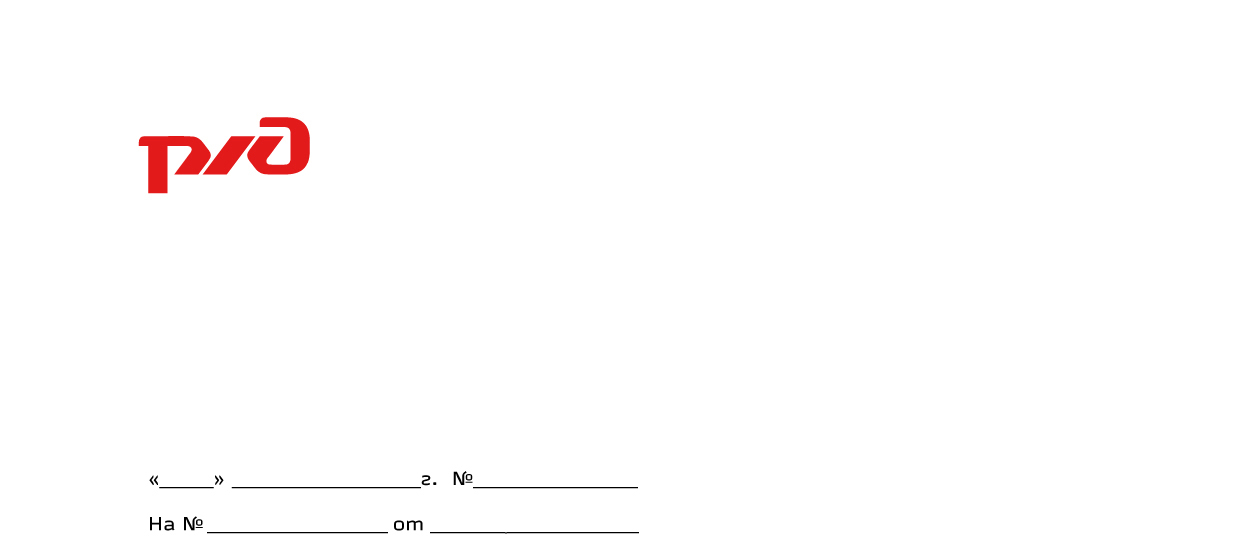 В порядке информации сообщается, что в соответствии с распоряжением ОАО «РЖД» от 31 октября 2011 г. № 2343р размер компенсационных выплат (суточных) для возмещения расходов, связанных со служебными поездками работников филиалов ОАО «РЖД», постоянная работа которых осуществляется в пути следования железнодорожного подвижного состава или имеет разъездной характер, с 1 мая 2022 г. составит 262,16 руб.Прошу принять к сведению и проинформировать причастных. Первый заместитель начальника департамента                                                                   А.Н.ТихомировИсп. Кулькова  Е.А., ЦЗТ(499) 262-05-56	ОАО «РЖД»ДЕПАРТАМЕНТ ПО ОРГАНИЗАЦИИ, ОПЛАТЕ И МОТИВАЦИИ ТРУДАЗаместителям начальников железных дорог и филиалов     ОАО «РЖД» по кадрам и социальным вопросам (по списку)Новая Басманная ул. . Москва, 107174Тел.: (499) 262-31-12, факс: (499) 262-81-00E-mail: czt@center.rzd.ru, www.rzd.ruЗаместителям начальников железных дорог и филиалов     ОАО «РЖД» по кадрам и социальным вопросам (по списку)____________  №  _______________На № ____________ от _______             ______Заместителям начальников железных дорог и филиалов     ОАО «РЖД» по кадрам и социальным вопросам (по списку)